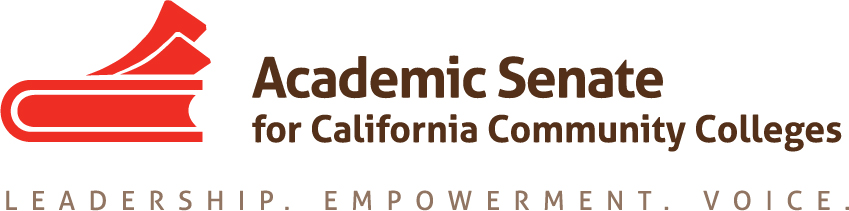 ASCCC Accreditation Committee November 12, 20199:00am-11:00amZOOM AGENDACall to Order and Adoption of the AgendaSelection of Minutes Taker and approval of last meetings Minutes Update on ASCCC Executive Committee review of and input on the initial draft agenda for 2020 Accreditation Institute Action Items Assigned TasksAddress any Exec Committee changes or concerns Discuss General Sessions Identify Institute Breakout Presenters Discuss Breakout Descriptions Discuss Welcome Letter for Institute Create Second Draft Institute ProgramCreate Timeline for Breakout Descriptions and final Presenters List  Accreditation Institute Logistics (February 21-22, 2019) Travel Registration –Code for Registration Location: San Diego Marriott—La Jolla  Potential Rostrum Articles/ResolutionsImportant Dates 2020 Part Time Faculty Institute (January 24-25, 2020)2020 Accreditation Institute (February 21-22, 2020) Next Meeting DateAdjournment Phone one-tap: US: +16699006833,,185084081# or +16468769923,,185084081# Meeting URL: https://cccconfer.zoom.us/j/185084081 Meeting ID: 185 084 081